THE EXHIBITION “JOYFUL WISDOM”, UNDER THE CURATORSHIP OF HELK SLAGER, IS AT THE REZAN HAS MUSEUM  	The exhibition titled “Joyful Wisdom”, curated by Henk Slager, will meet art lovers at the Rezan Has Museum between 14th September and 20th October 2013.    With today’s omnipresent discussions (methodological, academic and institutional) about artistic research, the almost inevitable danger of creating institutional routine and formatting crops up. That is why, the following, urgent question needs to be addressed right now: how can we sustain the original spirit of artistic research as a radical, academic playground? The exhibition concentrates on artistic research as playful or rather, on artistic research as a topical interpretation of Nietzsche’s Joyful Wisdom (Gaya Scienza) features the works of   Tiong Ang, Lonnie van Brummelen and Siebren De Haan, Burak Delier, Jan Kaila, Aglaia Konrad, Marion von Osten, Jalal Toufic, Mick Wilson. The exhibition looks for an answer for the question how we can ensure that artistic research, as a strategic form of epistemic guerilla, time and again escapes the leveling and disciplining academic identity logic of knowledge production   * This event is organized within the context of the 13th İstanbul Biennial Parallel Events Program.www.rhm.org.tr   www.facebook.com/RezanHasMuseumSPONSORLAR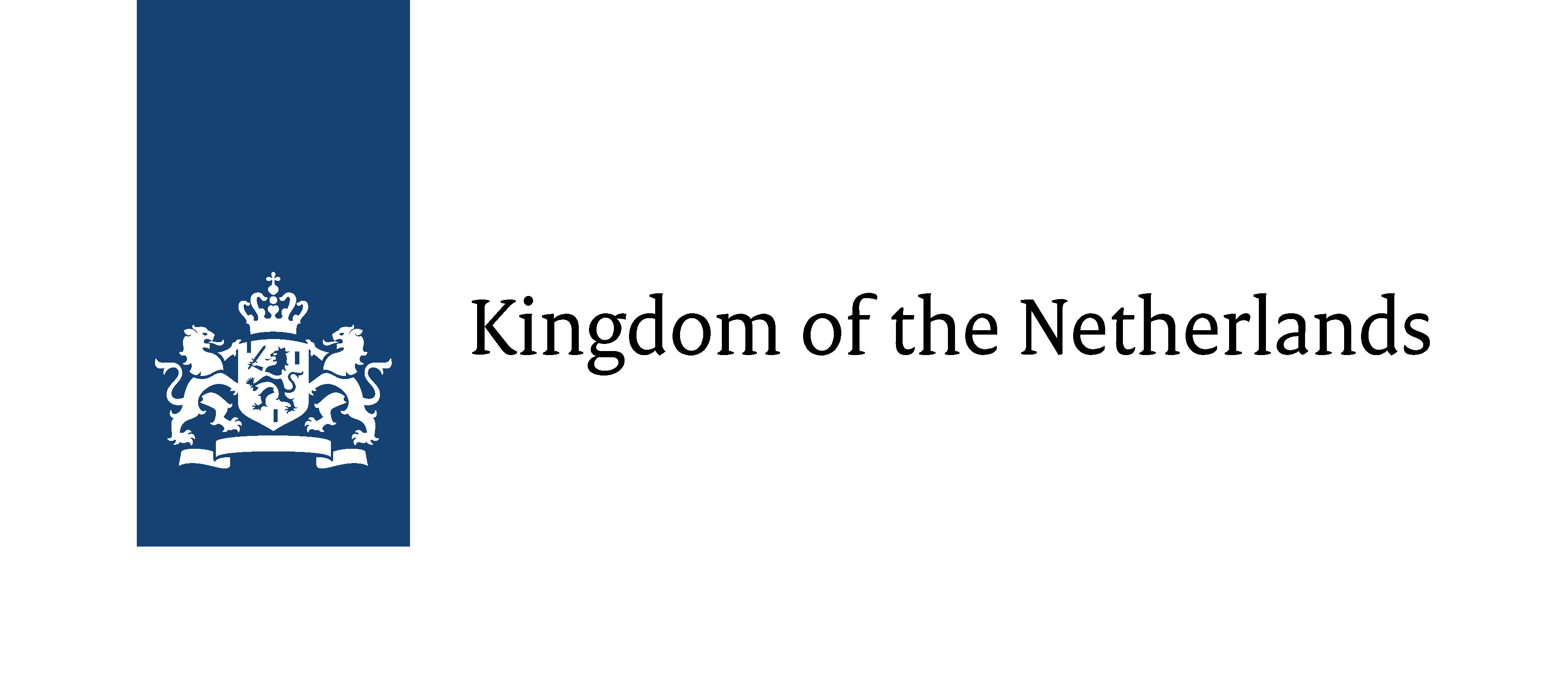 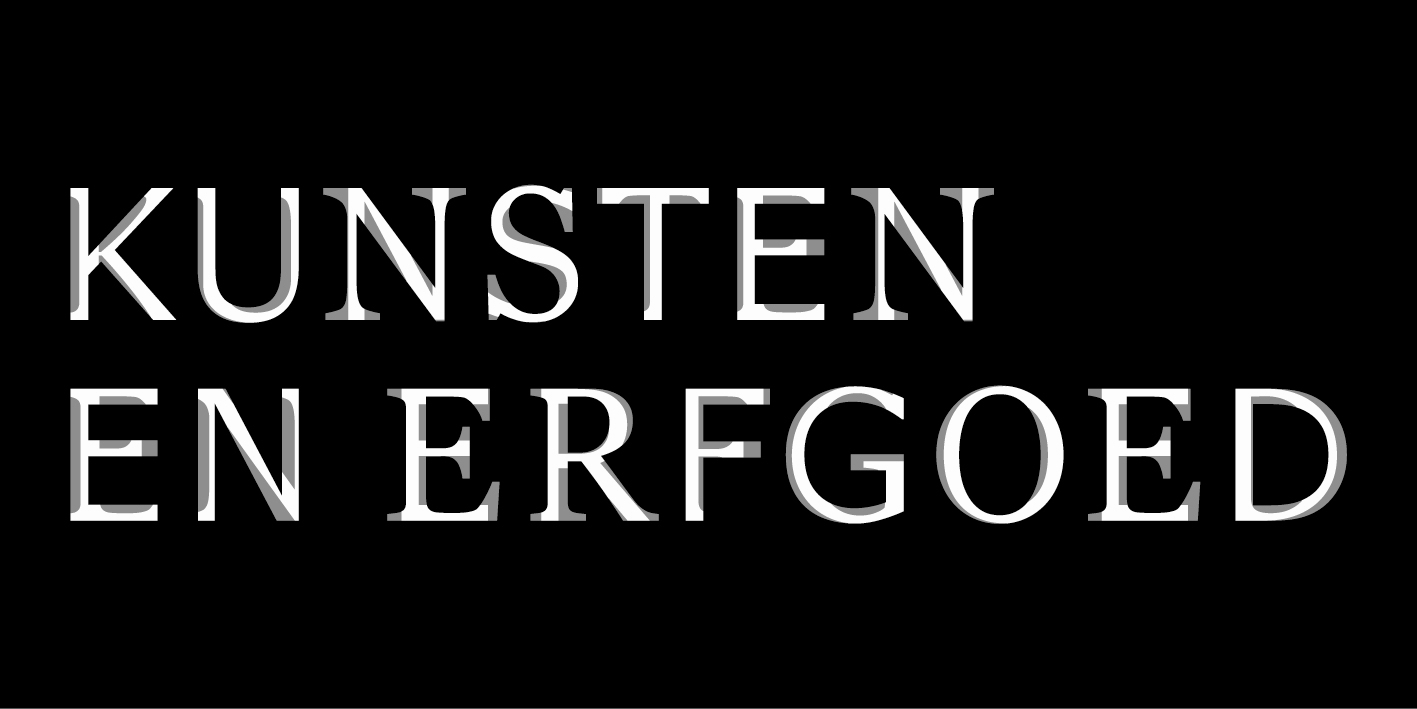 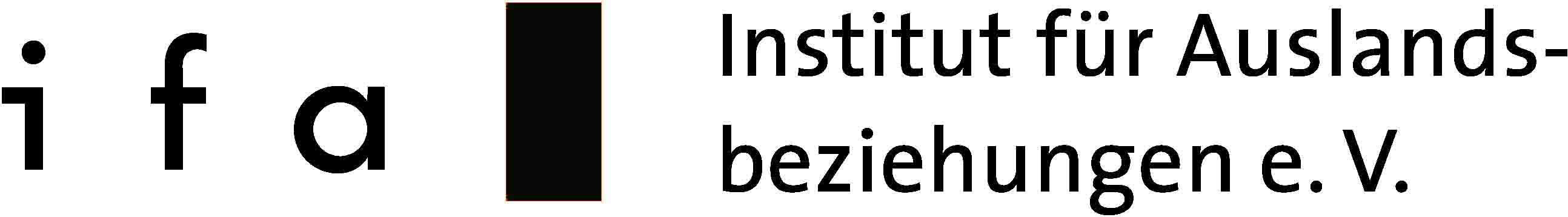 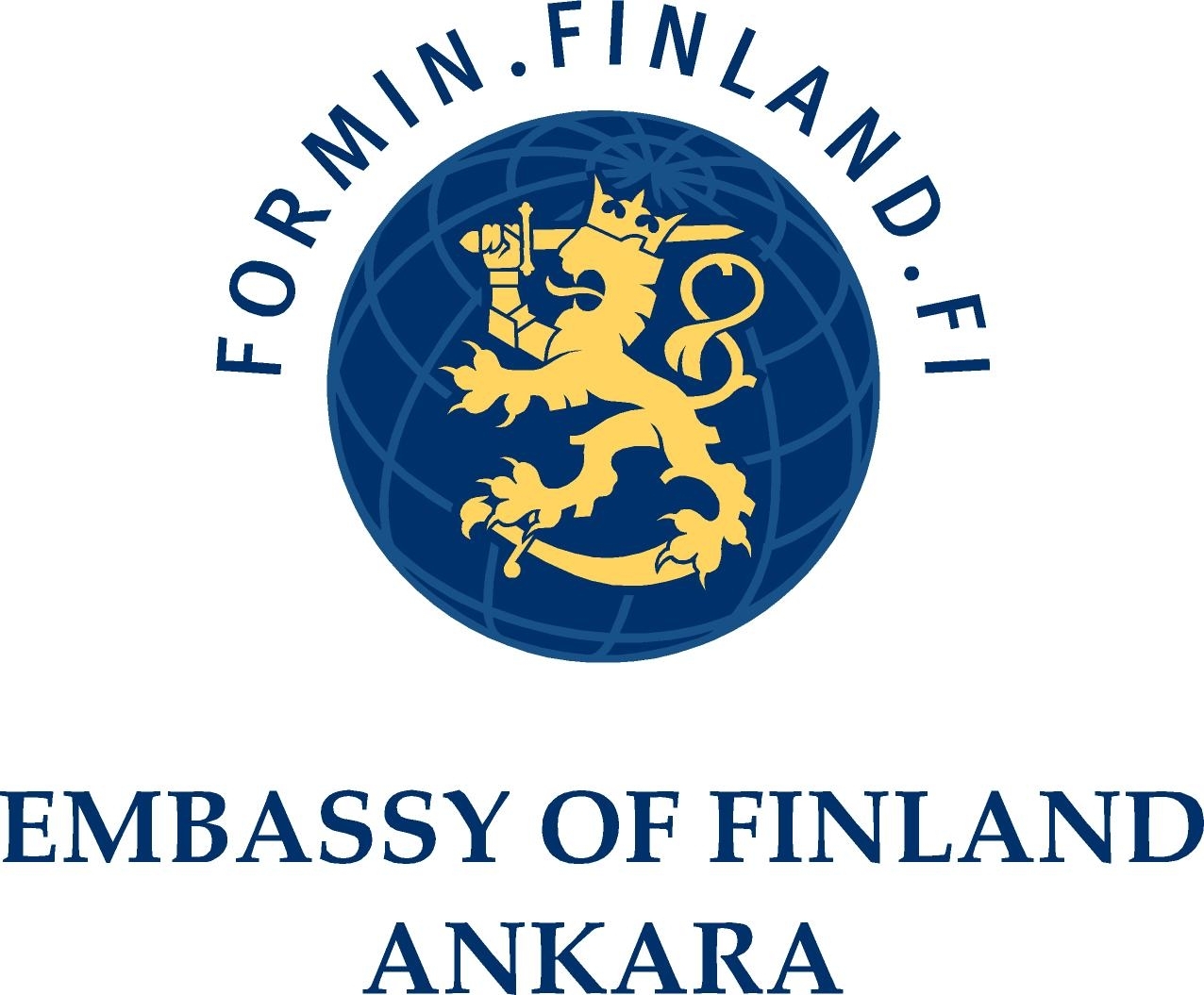 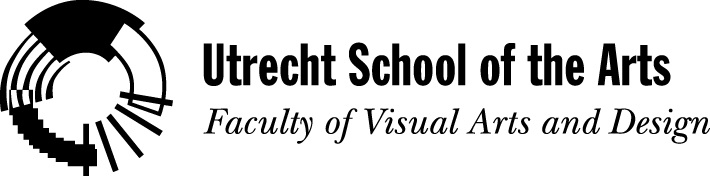 